B. PAKUOTĖS LAPELIS40VV-LAB-000420	1.0Pakuotės lapelis: informacija vartotojuiEsperoct 500 TV milteliai ir tirpiklis injekciniam tirpaluiEsperoct 1000 TV milteliai ir tirpiklis injekciniam tirpaluiEsperoct 1500 TV milteliai ir tirpiklis injekciniam tirpaluiEsperoct 2000 TV milteliai ir tirpiklis injekciniam tirpaluiEsperoct 3000 TV milteliai ir tirpiklis injekciniam tirpaluituroktokogas alfa pegolas (turoctocogum alfa pegolum)(pegiliuotas žmogaus VIII (rDNR) koaguliacijos faktorius)Vykdoma papildoma šio vaisto stebėsena. Tai padės greitai nustatyti naują saugumo informaciją. Mums galite padėti pranešdami apie bet kokį Jums pasireiškiantį šalutinį poveikį. Apie tai, kaip pranešti apie šalutinį poveikį, žr. 4 skyriaus pabaigoje.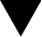 Atidžiai perskaitykite visą šį lapelį, prieš pradėdami vartoti vaistą, nes jame pateikiama Jums svarbi informacija.–Neišmeskite šio lapelio, nes vėl gali prireikti jį perskaityti.–Jeigu kiltų daugiau klausimų, kreipkitės į gydytoją.–Šis vaistas skirtas tik Jums, todėl kitiems žmonėms jo duoti negalima. Vaistas gali jiems pakenkti (net tiems, kurių ligos požymiai yra tokie patys kaip Jūsų).–Jeigu pasireiškė šalutinis poveikis (net jeigu jis šiame lapelyje nenurodytas), kreipkitės į gydytoją. Žr. 4 skyrių.Apie ką rašoma šiame lapelyje?Kas yra Esperoct ir kam jis vartojamasKas žinotina prieš vartojant EsperoctKaip vartoti EsperoctGalimas šalutinis poveikisKaip laikyti EsperoctPakuotės turinys ir kita informacijaKas yra Esperoct ir kam jis vartojamasKas yra EsperoctEsperoct sudėtyje yra veikliosios medžiagos turoktokogo alfa pegolo, tai – ilgo veikimo rekombinantinio VIII koaguliacijos faktoriaus preparatas. VIII faktorius – tai kraujyje esantis baltymas, kuris padeda apsisaugoti nuo kraujavimo ir jį sustabdyti.Kam vartojamas EsperoctEsperoct vartojamas hemofilija A (įgimtu VIII faktoriaus trūkumu) sergančių 12 metų ir vyresnių žmonių kraujavimui gydyti ir jo profilaktikai.Hemofilija A sergantys žmonės neturi VIII faktoriaus arba jis tinkamai neveikia. Esperoct pakeičia šį ydingą arba trūkstamą VIII faktorių ir padeda kraujui formuoti krešulius kraujavimo vietoje.Kas žinotina prieš vartojant EsperoctEsperoct vartoti negalimajeigu yra alergija veikliajai medžiagai arba bet kuriai pagalbinei šio vaisto medžiagai (jos išvardytos 6 skyriuje);jeigu esate alergiškas žiurkėno baltymams.41VV-LAB-000420	1.0Jeigu kuris nors iš aukščiau išvardytų atvejų Jums tinka, Esperoct nevartokite. Jeigu nesate tikri, prieš pradėdami vartoti šį vaistą pasitarkite su gydytoju.Įspėjimai ir atsargumo priemonėsAnkstesnis VIII faktoriaus vaistų vartojimasPasakykite savo gydytojui, jeigu anksčiau vartojote VIII faktoriaus vaistus, ypač jeigu Jums buvo susidarę inhibitorių (antikūnų) prieš vaistą, kadangi tuomet yra rizika jiems vėl susidaryti.Alerginės reakcijosYra tikimybė, kad Esperoct Jums gali sukelti sunkią ir ūmią alerginę reakciją (pvz., anafilaksinę reakciją).Nedelsdami nutraukite vaisto leidimą ir kreipkitės į gydytoją arba greitosios medicinos pagalbostarnybą, jeigu Jums atsiranda ankstyvųjų alerginės reakcijos požymių. Šie požymiai gali būti:išbėrimas, dilgėlinė, ruplės, didelių odos plotų niežulys, lūpų, liežuvio, veido ar rankų paraudimas ir(arba) tinimas, pasunkėjęs rijimas ar kvėpavimas, švokštimas, spaudimas krūtinėje, išbalusi ir šaltaoda, pagreitėjęs širdies plakimas arba galvos svaigimas, galvos skausmas, pykinimas ir vėmimas.„FVIII inhibitorių“ (antikūnų) susidarymasGydant VIII faktoriaus preparatais, gali atsirasti inhibitorių (antikūnų)Šie inhibitoriai, ypač dideli jų lygiai, trukdo gydymui tinkamai veiktiBūsite atidžiai stebimi dėl šių inhibitorių susidarymoJei Jūsų kraujavimas nekontroliuojamas vartojant Esperoct, nedelsdami praneškite gydytojuiNedidinkite Jums paskirtos bendros Esperoct dozės kraujavimui kontroliuoti nepasitarę su gydytoju.Su kateteriu susijusios problemosJeigu Jums įvestas kateteris, pro kurį galima suleisti vaistus į kraują (centrinės venos prieigos prietaisas), kateterio įvedimo vietoje gali prasidėti infekcija arba susidaryti kraujo krešulių.Širdies ligaJeigu seragate širdies liga arba esate rizikos grupėje, pasikonsultuokite su savo gydytoju arba vaistininku.VaikaiEsperoct negalima vartoti jaunesniems nei 12 metų amžiaus vaikams.Kiti vaistai ir EsperoctJeigu vartojate ar neseniai vartojote kitų vaistų arba dėl to nesate tikri, apie tai pasakykite gydytojui.Nėštumas ir žindymasJeigu esate nėščia, žindote kūdikį, manote, kad galbūt esate nėščia, arba planuojate pastoti, tai prieš vartodama šį vaistą pasitarkite su gydytoju.Vairavimas ir mechanizmų valdymasEsperoct nedaro poveikio Jūsų gebėjimui vairuoti ir valdyti mechanizmus.Esperoct sudėtyje yra natrioKiekviename paruoštame šio vaisto flakone yra 30,5 mg natrio (valgomosios druskos sudedamosios dalies). Tai atitinka 1,5 % didžiausios rekomenduojamos natrio paros normos suaugusiesiems.Kaip vartoti EsperoctGydymą Esperoct pradės gydytojas, turintis hemofilija A sergančių žmonių gydymo patirties.42VV-LAB-000420	1.0Visada vartokite šį vaistą tiksliai kaip nurodė gydytojas. Jeigu abejojate, kaip vartoti Esperoct, kreipkitės į gydytoją.Kaip skiriamas EsperoctEsperoct leidžiamas į veną (intraveninis), daugiau informacijos žr. „Esperoct vartojimo instrukcija“.Kiek vartotiGydytojas Jums apskaičiuos dozę. Ji priklausys nuo kūno svorio ir nuo to, ar vaistas skiriamas kraujavimo profilaktikai, ar gydymui.Kraujavimo profilaktikaSuaugusieji ir paaugliai (12 metų ir vyresni vaikai): rekomenduojama dozė – 50 TV Esperoct kilogramui kūno svorio kas 4 dienas. Remdamasis Jūsų poreikiu gydytojas gali parinkti kitą dozę arba kitą injekcijų dažnumą.Kraujavimo gydymasEsperoct dozė priklauso nuo Jūsų kūno svorio ir VIII faktoriaus lygio, kurį reikia pasiekti. Reikalingas VIII faktoriaus lygis priklauso nuo to, kuri vieta ir kaip smarkiai kraujuoja. Jeigu jaučiate, kad Esperoct poveikis nepakankamas, pasakykite savo gydytojui.Vartojimas vaikams ir paaugliamsPaaugliams (12 metų ir vyresniems) galima skirti tokią pat dozę kaip ir suaugusiesiems.Ką daryti pavartojus per didelę Esperoct dozę?Pavartojus per didelę Esperoct dozę, nedelsdami praneškite gydytojui.Jeigu norėdami sustabdyti kraujavimą turite vartoti daug didesnę Esperoct dozę, nedelsdami pasitarkite su gydytoju. Daugiau informacijos žr. 2 skyriuje „FVIII inhibitorių (antikūnų) susidarymas“.Pamiršus pavartoti EsperoctPamiršę pavartoti dozę, susileiskite praleistą dozę iškart, kai tik prisiminsite. Negalima leisti dvigubos dozės norint kompensuoti praleistą dozę. Kitą injekciją susileiskite pagal įprastą vartojimo grafiką ir tęskite, kaip nurodė gydytojas. Jeigu abejojate, kreipkitės į gydytoją.Nustojus vartoti EsperoctNenustokite vartoti Esperoct nepasitarę su gydytoju.Jeigu nustojote vartoti Esperoct, nesate apsaugoti nuo kraujavimo arba dabartinis kraujavimas gali nesiliauti. Jeigu kiltų daugiau klausimų dėl šio vaisto vartojimo, kreipkitės į gydytoją.Galimas šalutinis poveikisŠis vaistas, kaip ir visi kiti, gali sukelti šalutinį poveikį, nors jis pasireiškia ne visiems žmonėms. Alerginės reakcijos (padidėjęs jautrumas)Jeigu Jums pasireiškė sunki ir ūmi alerginė reakcija (pvz., anafilaksinė reakcija), nedelsdami nutraukite injekciją. Privalote nedelsdami kreiptis į gydytoją arba greitosios medicinos pagalbos tarnybą, jeigu Jums atsiranda kuris nors iš alerginės reakcijos simptomų:sunku nuryti arba kvėpuoti;švokštimas;spaudimas krūtinėje;lūpų, liežuvio, veido arba rankų paraudimas ir (arba) patinimas;išbėrimas, dilgėlinė, ruplės ar niežėjimas;išblyškusi ir šalta oda, greitas širdies plakimas ir (arba) galvos svaigimas (žemas kraujospūdis),galvos skausmas, pykinimas arba vėmimas.„FVIII inhibitorių“ (antikūnų) susidarymas43VV-LAB-000420	1.0Jeigu anksčiau buvote gydomas VIII faktoriumi ilgiau kaip 150 dienų, gali susidaryti inhibitoriai (antikūnai) (gali atsirasti 1 pacientui iš 100). Jei taip atsitinka, vaistas gali nebeveikti tinkamai ir Jūs galite patirti nuolatinį kraujavimą. Tokiu atveju turite nedelsdami kreiptis į savo gydytoją. Žr. 2 skyrių „FVIII inhibitorių (antikūnų) susidarymas“.Vartojant Esperoct pasireiškė toks šalutinis poveikis:Dažnas šalutinis poveikis (gali pasireikšti mažiau kaip 1 pacientui iš 10):odos reakcijos injekcijos vietojeniežėjimas (niežulys)odos paraudimas (eritema)išbėrimasNedažnas šalutinis poveikis (gali pasireikšti mažiau kaip 1 pacientui iš 100):alerginės reakcijos (padidėjęs jautrumas). Jos gali būti sunkios ir pavojingos gyvybei, daugiau informacijos žr. „Alerginės reakcijos (padidėjęs jautrumas)“;VIII inhibitorių (antikūnų) susidarymas pacientams, kurie anksčiau buvo gydomi VIII faktoriumi.Pranešimas apie šalutinį poveikįJeigu pasireiškė šalutinis poveikis, (net jeigu jis šiame lapelyje nenurodytas), kreipkitės į gydytoją. Apie šalutinį poveikį taip pat galite pranešti tiesiogiai naudodamiesi V priede nurodyta nacionaline pranešimo sistema. Pranešdami apie šalutinį poveikį galite mums padėti gauti daugiau informacijos apie šio vaisto saugumą.Kaip laikyti EsperoctŠį vaistą laikykite vaikams nepastebimoje ir nepasiekiamoje vietoje.Ant dėžutės, flakono ir užpildyto švirkšto etiketės po „EXP“ nurodytam tinkamumo laikui pasibaigus, šio vaisto vartoti negalima. Vaistas tinkamas vartoti iki paskutinės nurodyto mėnesio dienos.Prieš paruošimą (prieš sumaišant miltelius su tirpikliu):Laikyti šaldytuve (2 °C – 8 °C). Esperoct galima laikytikambario temperatūroje (≤30°C) ne ilgesnį kaip 12 mėnesių vienkartinį laikotarpį arbaaukštesnėje nei kambario temperatūroje (>30 °C, žemesnėje kaip 40 °C) ne ilgesnį kaip 3 mėnesių vienkartinį laikotarpį.Užsirašykite ant išorinės dėžutės tam skirtoje vietoje kada ir kokioje temperatūroje pradėjote laikyti Esperoct ne šaldytuve.Jei vaistas buvo laikytas ne šaldytuve, laikyti šaldytuve jo nebegalima.Negalima užšaldyti. Laikyti gamintojo pakuotėje, kad vaistas būtų apsaugotas nuo šviesos.Paruošus (miltelius sumaišius su tirpikliu):Ištirpintas Esperoct turi būti suvartojamas tuojau pat. Jeigu negalite paruošto tirpalo suvartoti tuojau pat, jį reikėtų suvartoti per:24 valandas, jeigu laikote šaldytuve (2 °C – 8 °C) arba4 valandas, laikant ≤30 °C, arba1 valandą, laikant tarp ˃30 °C ir 40 °C, jei prieš ištirpinimą vaistas buvo laikytas aukštesnėje nei kambario temperatūroje (˃30 °C, žemesnėje nei 40 °C) ne ilgesnį nei 3 mėnesių vienkartinį laikotarpį.Flakone yra baltos arba beveik baltos spalvos milteliai. Nenaudokite miltelių, jeigu jų spalva pasikeitusi.44VV-LAB-000420	1.0Paruoštas tirpalas turi būti skaidrus ir bespalvis. Pastebėjus kokių nors dalelių arba spalvos pokyčių, paruošto tirpalo nevartokite.Vaistų negalima išmesti į kanalizaciją arba su buitinėmis atliekomis. Kaip išmesti nereikalingus vaistus, klauskite vaistininko. Šios priemonės padės apsaugoti aplinką.Pakuotės turinys ir kita informacijaEsperoct sudėtisVeiklioji medžiaga yra turoktokogas alfa pegolas (pegiliuotas žmogaus VIII (rDNR) koaguliacijos faktorius. Kiekviename Esperoct flakone yra 500, 1000, 1500, 2000 arba 3000 TV turoktokogo alfa pegolo.Pagalbinės medžiagos yra L-histidinas, sacharozė, polisorbatas 80, natrio chloridas, L-metioninas, kalcio chloridas dihidratas, natrio hidroksidas ir vandenilio chlorido rūgštis.Tirpiklio sudėtinės dalys yra 9 mg/ml (0,9 %) natrio chlorido injekcinis tirpalas ir injekcinis vanduo.Ištirpinus pridėtame tirpiklyje (9 mg/ml (0,9 %) injekcinio natrio chlorido tirpalo), paruoštame viename mililitre injekcinio tirpalo, yra atitinkamai 125, 250, 375, 500 arba 750 TV turoktokogo alfa pegolo (atitinkamai pagal turoktokogo alfa pegolo stiprumą, kuris yra 500, 1000, 1500, 2000 arba3000 TV).Esperoct išvaizda ir kiekis pakuotėjeEsperoct tiekiamas pakuotėse po 500 TV, 1000 TV, 1500 TV, 2000 TV arba 3000 TV. Kiekvienoje Esperoct pakuotėje yra flakonas su baltais arba balkšvais milteliais, 4 ml skaidraus bespalvio tirpiklio užpildytas švirkštas, stūmoklio strypelis ir flakono adapteris.Registruotojas ir gamintojas:Novo Nordisk A/SNovo AlléDK-2880 Bagsværd, DanijaŠis pakuotės lapelis paskutinį kartą peržiūrėtasKiti informacijos šaltiniaiIšsami informacija apie šį vaistą pateikiama Europos vaistų agentūros tinklalapyje http://www.ema.europa.eu/.45VV-LAB-000420	1.0Esperoct vartojimo instrukcijaPrieš vartodami Esperoct, atidžiai perskaitykite šią instrukciją.Esperoct tiekiamas miltelių pavidalu. Prieš injekciją juos reikia ištirpinti švirkšte esančiame tirpiklyje. Tirpiklis yra injekcinis natrio chlorido 9 mg/ml (0,9 %) tirpalas. Ištirpintą vaistą reikia suleisti į veną (injekcija į veną (i.v.)). Šioje pakuotėje esančios priemonės skirtos ištirpinti ir susileisti Esperoct.Jums taip pat reikės:infuzijos rinkinio (peteliškės tipo adatos su vamzdeliu)sterilių alkoholiu suvilgytų tamponųmarlės tamponų ir pleistrų.Šių priemonių Esperoct pakuotėje nėra.Nenaudokite priemonių, jeigu Jūsų tinkamai neišmokė gydytojas arba slaugytojas.Visada nusiplaukite rankas ir įsitikinkite, kad zona aplink Jus yra švari.Pasiruošdami ir leisdami vaistą į veną visada laikykitės švaros ir naudokite nuo biologinės taršos apsaugantį (aseptinį) metodą. Dėl netinkamos vartojimo technikos bakterijos gali patekti į kraują ir sukelti infekciją.Neatidarykite įrangos, kol nesate pasiruošęs (-usi) ja naudotis.Nenaudokite įrangos, jeigu ji buvo nukritusi, ar yra pažeista. Tokiu atveju imkite naują pakuotę.Nenaudokite priemonės, jeigu pasibaigė jos tinkamumo laikas. Tokiu atveju imkite naują įrangos pakuotę. Tinkamumo laikas nurodytas ant dėžutės, flakono, flakono adapterio ir užpildyto švirkšto.Nenaudokite įrangos, jeigu įtariate, kad ji gali būti užteršta. Tokiu atveju imkite naują įrangos pakuotę.Neišmeskite jokios detalės, kol paruoštas tirpalas nebus suleistas.Įranga skirta naudoti tik vieną kartą.TurinysPakuotėje yra:1 Esperoct miltelių flakonas;1 flakono adapteris;1 tirpikliu užpildytas švirkštas;1 stūmoklio strypelis (įdėtas po švirkštu).46VV-LAB-000420	1.0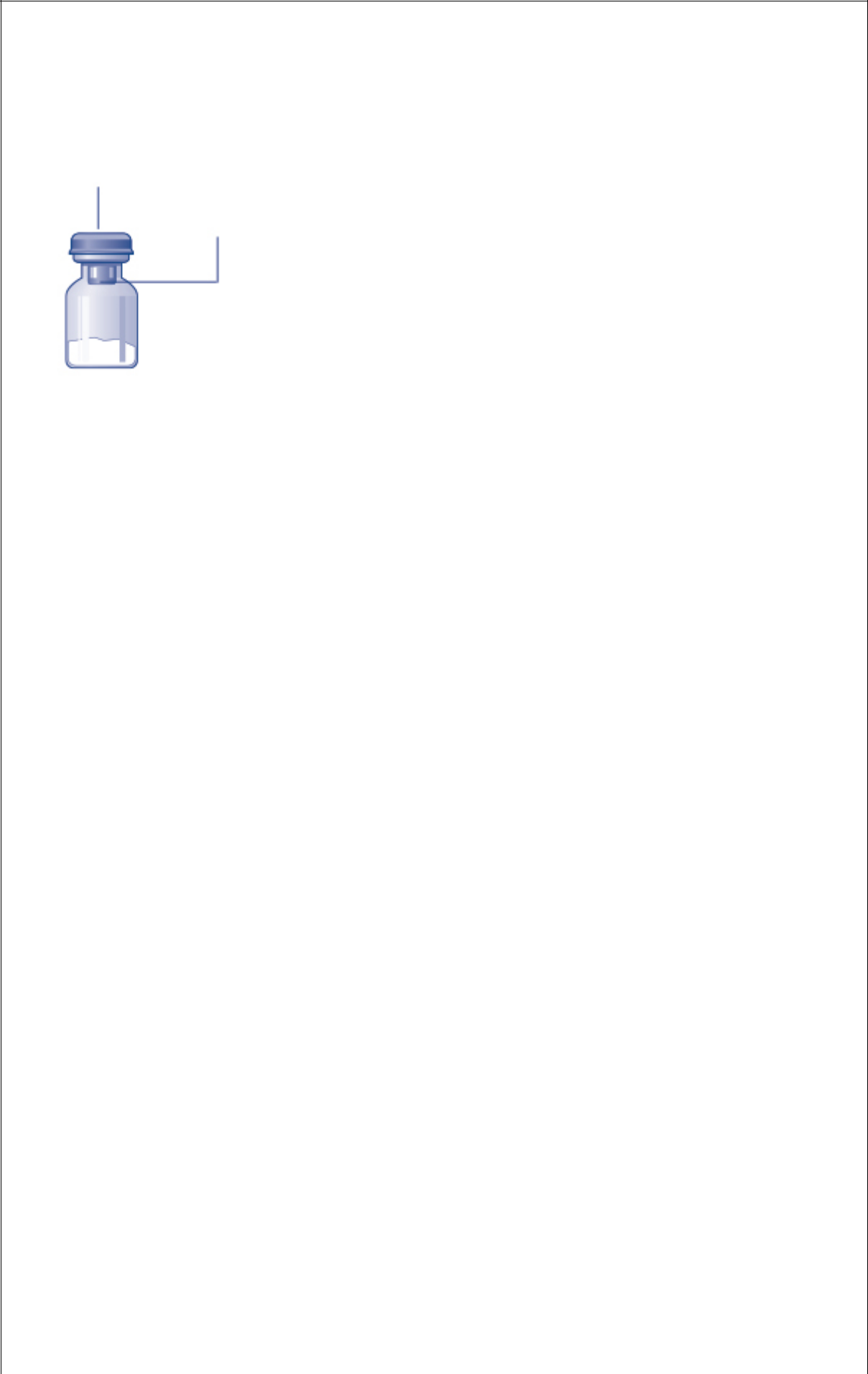 ApžvalgaEsperoct miltelių flakonasPlastikinis dangtelisGuminis kamštis(po plastikiniudangteliu)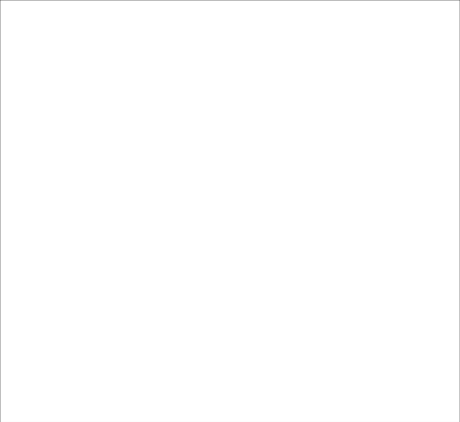 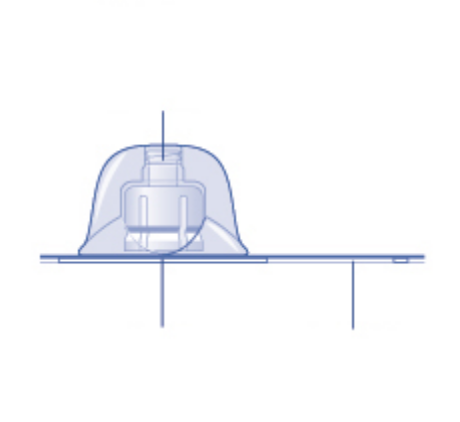 Flakono adapterisApsauginis dangtelisSmaigalys	Apsauginis(po apsauginiu popieriumi)  popierius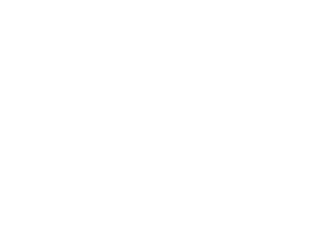 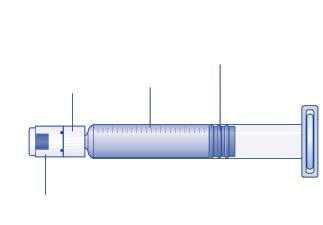 Tirpikliu užpildytas švirkštasStūmoklisŠvirkšto dangtelis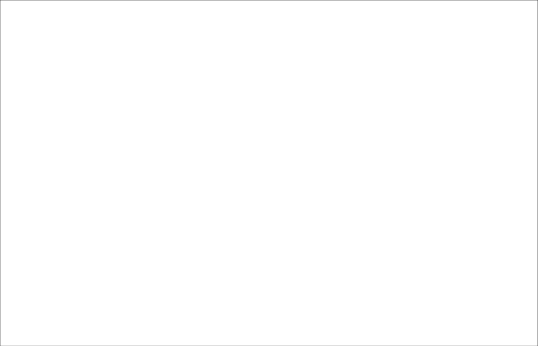 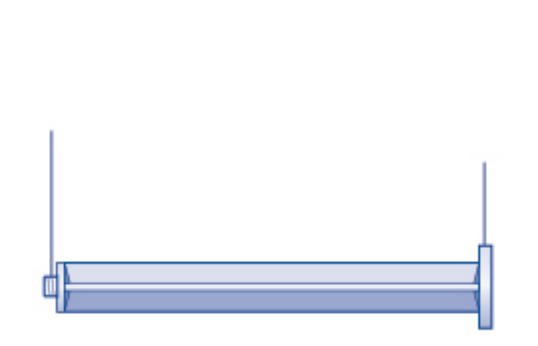 Stūmoklio strypelisSriegis	Platusisgalas47VV-LAB-000420	1.0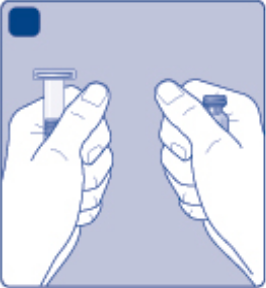 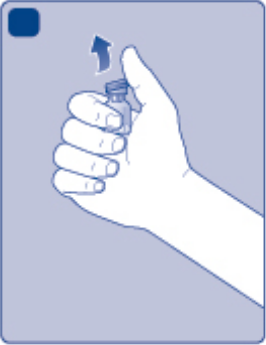 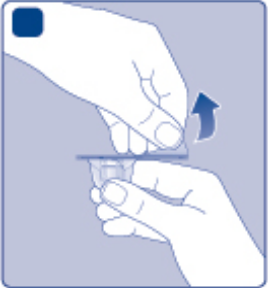 48VV-LAB-000420	1.0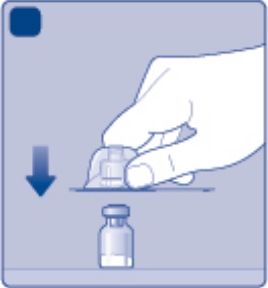 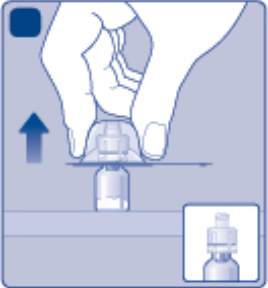 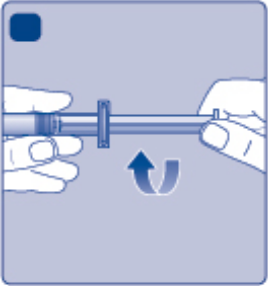 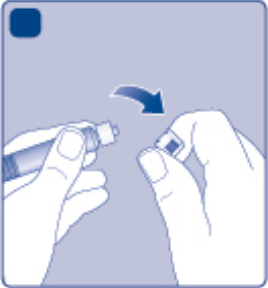 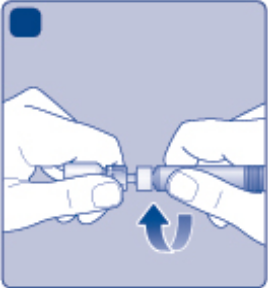 49VV-LAB-000420	1.0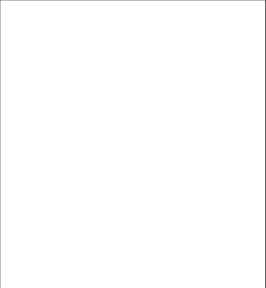 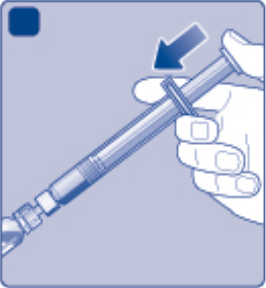 Šiek tiek palenkite užpildytą švirkštą flakonu žemyn.Pastumkite stūmoklio strypelį ir suleiskite visą tirpiklį į flakoną.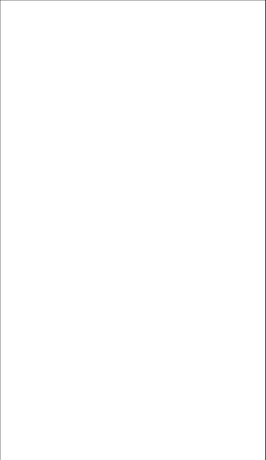 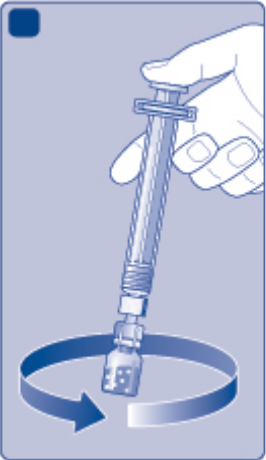 Patikrinkite paruoštą tirpalą. Jis turi būti skaidrus, bespalvis ir be pastebimų dalelių. Jeigu pastebite dalelių arba pakitusią spalvą, tirpalo nenaudokite. Tokiu atveju imkite įrangos pakuotę.Paruoštą Esperoct rekomenduojama tuojau pat suvartoti.Jeigu negalite paruošto Esperoct tirpalo suvartoti tuojau pat, jį reikėtų suvartoti per:24 valandas, jeigu laikote šaldytuve (2 °C – 8 °C) arba4 valandas (≤30 °C), arba1 valandą, laikant tarp ˃30 °C ir 40 °C, jei prieš ištirpinimą vaistas buvo laikytas aukštesnėje nei kambario temperatūroje (˃30 °C, žemesnėje nei 40 °C) ne ilgesnį nei 3 mėnesių vienkartinį laikotarpį.Neužšaldykite paruošto tirpalo ir nelaikykite jo švirkštuose.Saugokite paruoštą tirpalą nuo tiesioginės šviesos.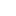 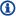 Jeigu Jūsų dozė yra didesnė negu vienas flakonas, pakartokite žingsnius nuo A iki J su papildomais flakonais, flakono adapteriais ir užpildytais švirkštais, kol pasieksite reikiamą dozę.Laikykite stūmoklio strypelį įstumtą iki galo.Švirkštą su flakonu apverskite.Nebespauskite stūmoklio strypelio ir leiskite jam judėti atgal, kol paruoštas tirpalas pripildys švirkštą.Lėtai traukite stūmoklį žemyn irįtraukite paruoštą tirpalą į švirkštą.Jeigu Jums nereikia suvartoti viso flakone esančio paruošto vaisto,K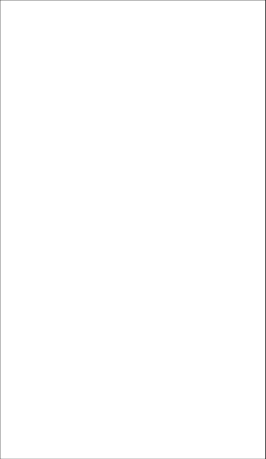 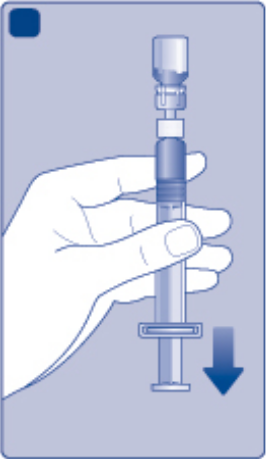 50VV-LAB-000420	1.0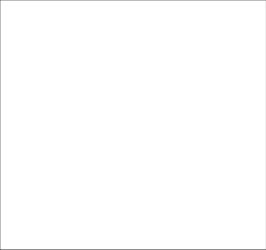 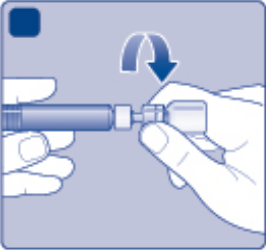 5. Susileiskite paruoštą tirpaląEsperoct dabar yra paruoštas suleisti į veną.Susileiskite paruoštą tirpalą, kaip nurodė gydytojas arba slaugytojas.Leiskite lėtai, maždaug per 2 minutes.Nemaišykite Esperoct su jokiomis kitomis injekcijomis į veną ar vaistais.Esperoct leidimas intraveniniu (i.v.) kateteriu per beadatinę jungtįAtsargiai: užpildytas švirkštas yra pagamintas iš stiklo ir pritaikytas naudoti su standartinėmis luerio tipo jungtimis. Kai kurios beadatinės jungtys su vidiniu smaigaliu yra nepritaikytos naudoti su užpildytu švirkštu. Dėl šio nesuderinamumo vaistas gali būti nesuleistas ir beadatinė jungtis gali sulūžti.Leidžiant tirpalą centrinės venos prieigos sistemos, pavyzdžiui, centrinės venos kateterio arba poodinės angos, pagalba:Laikykitės švaros ir naudokite nuo biologinės taršos apsaugantį (aseptinį) metodą. Kaip tinkamai naudoti jungtį ir centrinės venos prieigos sistemą žiūrėkite instrukcijoje bei pasikonsultuokite su gydytoju ar slaugytoja.Naudojant centrinės venos prieigos sistemą, steriliu 10 ml plastikiniu švirkštu gali reikėti ištraukti paruoštą tirpalą. Tai reikia atlikti iš karto po J veiksmo.Centrinės venos prieigos sistemai praplauti prieš Esperoct injekciją ar po jos naudokite natrio chlorido 9 mg/ml (0,9 %) injekcinį tirpalą.IšmetimasPo injekcijos saugiai išmeskite visą nepanaudotą Esperoct tirpalą, švirkštą su infuzijos rinkiniu, flakoną su flakono adapteriu ir kitas atliekas, kaip nurodė vaistininkas.M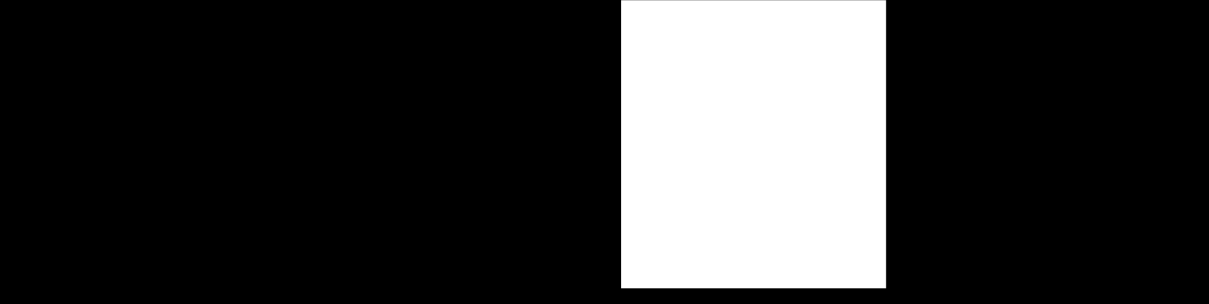 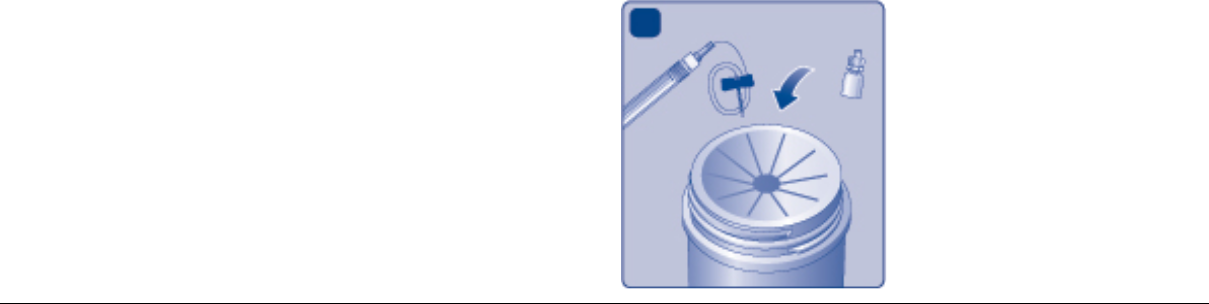 51VV-LAB-000420	1.0Neišmeskite jų su įprastomis buitinėmisatliekomis.Prieš išmesdami priemonių neišardykite.Įrangos negalima naudoti pakartotinai.52VV-LAB-000420	1.0Švirkšto galiukasSkalė(po švirkšto dangteliu)Skalė1. Paruoškite flakoną ir švirkštą1. Paruoškite flakoną ir švirkštąA•Išsiimkite tiek Esperoct pakuočių, kiek reikia.•Patikrinkite tinkamumo datą.•Patikrinkite ant pakuotės nurodytąpavadinimą, stiprumą ir spalvą ir įsitikinkite,kad joje yra reikiamas vaistas.•Nusiplaukite rankas ir jas gerai nusišluostykitešvariu rankšluosčiu arba leiskite joms nudžiūti.•Iš dėžutės išimkite flakoną, flakono adapterį iružpildytą švirkštą. Dėžutėje palikite nepaliestąstūmoklio strypelį.•Sušildykite flakoną ir užpildytą švirkštą ikikambario temperatūros. Tai padaryti galitelaikydami juos rankose, kol jie taps tokie pat šiltikaip Jūsų rankos, žr. A pav.Nenaudokite kito būdo flakonui ir užpildytamšvirkštui sušildyti.•Nuimkite plastikinį dangtelį nuo flakono. JeiguBplastikinis dangtelis atsilaisvinęs arba jo nėra,to flakono nenaudokite.•Nuvalykite guminį kamštį steriliu alkoholiusuvilgytu tamponu ir kelias sekundes leiskitejam nudžiūti ore, kad visiškai apsaugotumėte nuomikrobinio užteršimo.Nuvalę guminį kamštį jo nelieskite pirštais,kadangi taip gali patekti mikrobai.2. Pritvirtinkite flakono adapterį2. Pritvirtinkite flakono adapterįC•Nuplėškite apsauginį popierių nuo flakonoadapterio.Jeigu apsauginis popierius nesandariaiužklijuotas arba įplyšęs, šio adapterionenaudokite.Nenuimkite apsauginio dangtelio nuo flakonoadapterio pirštais.Jeigu paliesite flakono adapterio smaigalį, ant jogali patekti mikrobai.•Padėkite flakoną ant lygaus ir kieto paviršiaus.D•Apverskite apsauginį dangtelį ir užmaukiteadapterį ant flakono.Vieną kartą užmovęs (-usi) adapterį antflakono, jo nenuimkite.•Truputį paspauskite apsauginį dangtelį nykščiuEir rodomuoju pirštu, kaip parodyta.•Nuimkite apsauginį dangtelį nuo flakonoadapterio.Nuimdamas (-a) apsauginį dangtelį nenuimkiteadapterio nuo flakono.3 Prijunkite stūmoklio strypelį prie švirkšto3 Prijunkite stūmoklio strypelį prie švirkštoF•Paimkite stūmoklio strypelį už plataus galo irišimkite jį iš dėžutės. Nelieskite stūmokliostrypelio šonų arba sriegio. Jeigu paliesitestūmoklio strypelio šoną arba sriegį, ant pirštųesantys mikrobai gali užteršti vaistą.•Nedelsdami prijunkite stūmoklio strypelį priešvirkšto, sukdami jį pagal laikrodžio rodyklę įstūmoklį užpildytame švirkšte, kol pajusitepasipriešinimą.•Nuimkite užpildyto švirkšto dangtelį nuoGužpildyto švirkšto lenkdami jį, kol nulūš.Nelieskite po dangteliu esančio švirkštogaliuko. Jeigu paliesite, ant pirštų esantysmikrobai gali užteršti vaistą.Jeigu švirkšto dangtelis atsilaisvinęs arba jonėra, to užpildyto švirkšto nenaudokite.•Tvirtai sukite užpildytą švirkštą prie flakonoHadapterio, kol pajusite pasipriešinimą.4. Ištirpinkite miltelius tirpiklyjeI•Laikykite stūmoklį nuspaustą ir atsargiaiJsukite flakoną, kol milteliai ištirps.Flakono negalima kratyti, nes tirpalas pradėsputoti.naudokite švirkšto skalę, kadpritrauktumėte reikiamą dozę, kaip nurodėgydytojas arba slaugytoja.Jeigu švirkšte yra oro, suleiskite orą atgalį flakoną.•Laikydami flakoną apverstą, švelniaipatapšnokite švirkštą, kad oroburbuliukai pakiltų į viršų.•Lėtai stumkite stūmoklį, kol oroburbuliukų nebeliks.•Atsukite adapterį su flakonu.LNelieskite švirkšto galiuko. Jeigupaliesite, ant pirštų esantys mikrobai galiužteršti vaistą.